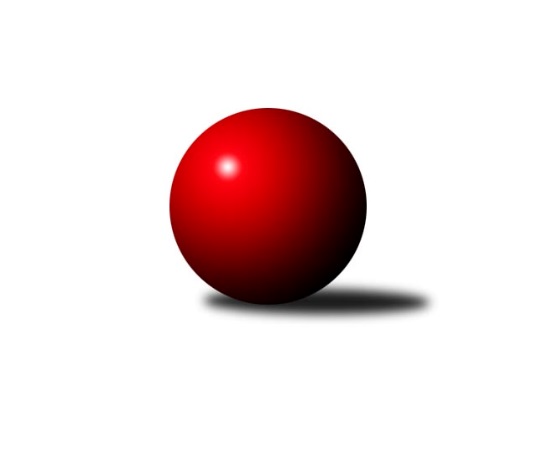 Č.17Ročník 2017/2018	24.2.2018Nejlepšího výkonu v tomto kole: 3597 dosáhlo družstvo: TJ Centropen Dačice2. KLM B 2017/2018Výsledky 17. kolaSouhrnný přehled výsledků:TJ Spartak Přerov˝A˝	- TJ Sokol Husovice˝B˝	7:1	3470:3227	16.0:8.0	24.2.KK Blansko 	- TJ Opava˝A˝	7:1	3317:3157	14.5:9.5	24.2.SKK Dubňany 	- TJ Sokol Chvalíkovice ˝A˝	8:0	3410:3220	17.0:7.0	24.2.TJ Rostex Vyškov ˝A˝	- TJ Sokol Vracov	8:0	3452:3331	15.5:8.5	24.2.TJ Centropen Dačice	- KK Moravská Slávia Brno ˝A˝	7:1	3597:3405	15.0:9.0	24.2.TJ Unie Hlubina ˝A˝	- TJ  Prostějov ˝A˝	6:2	3105:3027	14.5:9.5	24.2.Tabulka družstev:	1.	TJ Centropen Dačice	17	16	1	0	103.0 : 33.0 	254.5 : 153.5 	 3377	33	2.	TJ Rostex Vyškov ˝A˝	17	15	0	2	100.0 : 36.0 	242.0 : 166.0 	 3356	30	3.	TJ Spartak Přerov˝A˝	17	11	0	6	84.0 : 52.0 	224.5 : 183.5 	 3336	22	4.	TJ Sokol Chvalíkovice ˝A˝	17	9	2	6	71.0 : 65.0 	207.0 : 201.0 	 3295	20	5.	TJ Sokol Husovice˝B˝	17	9	1	7	68.5 : 67.5 	193.0 : 215.0 	 3262	19	6.	TJ Sokol Vracov	17	8	2	7	73.0 : 63.0 	211.5 : 196.5 	 3281	18	7.	KK Moravská Slávia Brno ˝A˝	17	7	2	8	59.5 : 76.5 	188.5 : 219.5 	 3335	16	8.	SKK Dubňany	17	7	0	10	59.0 : 77.0 	186.0 : 222.0 	 3256	14	9.	KK Blansko	17	5	1	11	63.0 : 73.0 	200.5 : 207.5 	 3267	11	10.	TJ Unie Hlubina ˝A˝	17	5	1	11	56.0 : 80.0 	196.5 : 211.5 	 3249	11	11.	TJ  Prostějov ˝A˝	17	4	0	13	51.0 : 85.0 	186.5 : 221.5 	 3237	8	12.	TJ Opava˝A˝	17	1	0	16	28.0 : 108.0 	157.5 : 250.5 	 3172	2Podrobné výsledky kola:	 TJ Spartak Přerov˝A˝	3470	7:1	3227	TJ Sokol Husovice˝B˝	Petr Vácha *1	125 	 136 	 128 	123	512 	 1:3 	 553 	 149	135 	 138	131	Jiří Radil	Zdeněk Macháček ml *2	126 	 140 	 140 	146	552 	 2:2 	 531 	 131	125 	 147	128	Miroslav Vejtasa	Petr Pavelka ml	136 	 157 	 151 	151	595 	 4:0 	 523 	 128	136 	 126	133	Pavel Košťál	Michal Pytlík	164 	 154 	 166 	147	631 	 4:0 	 482 	 118	123 	 118	123	Jakub Hnát	Milan Kanda	139 	 152 	 131 	167	589 	 2:2 	 579 	 126	159 	 153	141	Tomaš Žižlavský	Jiří Divila ml.	137 	 168 	 148 	138	591 	 3:1 	 559 	 141	153 	 130	135	Jan Machálek st.rozhodčí: střídání: *1 od 91. hodu David Janušík, *2 od 55. hodu Jakub PlebanNejlepší výkon utkání: 631 - Michal Pytlík	 KK Blansko 	3317	7:1	3157	TJ Opava˝A˝	Jakub Flek	138 	 174 	 156 	138	606 	 4:0 	 486 	 131	134 	 109	112	Michal Blažek	Ladislav Musil	132 	 149 	 146 	123	550 	 3:1 	 532 	 121	138 	 139	134	Petr Bracek	Roman Flek	143 	 135 	 139 	129	546 	 3:1 	 541 	 130	134 	 124	153	Milan Jahn	Petr Havíř	125 	 127 	 153 	148	553 	 2:2 	 529 	 135	131 	 137	126	Maciej Basista	David Plšek	124 	 125 	 139 	143	531 	 2:2 	 488 	 126	126 	 116	120	Mariusz Gierczak	Karel Kolařík	139 	 130 	 132 	130	531 	 0.5:3.5 	 581 	 143	130 	 160	148	Tomáš Valíčekrozhodčí: Nejlepší výkon utkání: 606 - Jakub Flek	 SKK Dubňany 	3410	8:0	3220	TJ Sokol Chvalíkovice ˝A˝	Antonín Kratochvíla	145 	 154 	 125 	141	565 	 4:0 	 493 	 125	129 	 119	120	David Beinhauer	Tomáš Šerák	131 	 144 	 155 	139	569 	 2.5:1.5 	 557 	 146	127 	 155	129	Jiří Staněk	Michal Zelený	128 	 151 	 127 	137	543 	 2:2 	 533 	 130	119 	 152	132	Jakub Hendrych	Filip Dratva	154 	 128 	 129 	144	555 	 2.5:1.5 	 545 	 133	128 	 150	134	Vladimír Kostka	Milan Kratochvíla	147 	 140 	 148 	138	573 	 2:2 	 545 	 154	132 	 117	142	David Hendrych	Marek Dostál	153 	 140 	 165 	147	605 	 4:0 	 547 	 130	137 	 147	133	Vladimír Valentarozhodčí: Nejlepší výkon utkání: 605 - Marek Dostál	 TJ Rostex Vyškov ˝A˝	3452	8:0	3331	TJ Sokol Vracov	Petr Pevný	153 	 135 	 131 	161	580 	 3:1 	 599 	 149	133 	 176	141	Pavel Polanský st. ml.	Kamil Bednář *1	153 	 157 	 140 	110	560 	 2.5:1.5 	 519 	 119	123 	 140	137	Tomáš Kordula *2	Jiří Trávníček	143 	 153 	 156 	148	600 	 2:2 	 595 	 139	161 	 143	152	Filip Kordula	Tomáš Procházka	130 	 154 	 160 	158	602 	 4:0 	 534 	 116	140 	 149	129	Petr Polanský	Josef Touš	134 	 138 	 145 	139	556 	 2:2 	 548 	 150	119 	 151	128	Jan Tužil	Radim Čuřík	148 	 136 	 134 	136	554 	 2:2 	 536 	 125	119 	 143	149	Tomáš Sasínrozhodčí: střídání: *1 od 103. hodu Miloslav Krejčí, *2 od 61. hodu František SvobodaNejlepší výkon utkání: 602 - Tomáš Procházka	 TJ Centropen Dačice	3597	7:1	3405	KK Moravská Slávia Brno ˝A˝	Petr Žahourek	158 	 157 	 148 	161	624 	 4:0 	 574 	 134	152 	 141	147	Ivo Hostinský	Milan Kabelka	137 	 132 	 173 	142	584 	 2:2 	 590 	 132	152 	 152	154	Miroslav Milan	Pavel Kabelka	155 	 142 	 136 	146	579 	 3:1 	 491 	 116	122 	 105	148	Dalibor Dvorník	Daniel Kovář *1	127 	 154 	 153 	150	584 	 2:2 	 543 	 131	131 	 128	153	Pavel Antoš	Karel Novák	157 	 150 	 143 	161	611 	 2:2 	 596 	 131	166 	 157	142	Milan Klika	Josef Brtník	163 	 168 	 132 	152	615 	 2:2 	 611 	 143	158 	 142	168	Petr Hendrychrozhodčí: střídání: *1 od 1. hodu Zdeněk PospíchalNejlepší výkon utkání: 624 - Petr Žahourek	 TJ Unie Hlubina ˝A˝	3105	6:2	3027	TJ  Prostějov ˝A˝	Michal Hejtmánek	132 	 130 	 144 	126	532 	 4:0 	 483 	 130	117 	 123	113	Karel Zubalík	Petr Brablec	125 	 137 	 130 	129	521 	 2:2 	 501 	 129	117 	 125	130	Michal Smejkal	Martin Marek	148 	 144 	 111 	128	531 	 2:2 	 536 	 125	135 	 133	143	Jan Pernica	Petr Basta *1	141 	 100 	 125 	119	485 	 1:3 	 530 	 129	141 	 130	130	Miroslav Znojil	Přemysl Žáček	119 	 126 	 139 	117	501 	 2.5:1.5 	 464 	 119	117 	 103	125	Roman Rolenc *2	Pavel Marek	145 	 126 	 130 	134	535 	 3:1 	 513 	 105	154 	 129	125	Aleš Čapkarozhodčí: střídání: *1 od 59. hodu Petr Chodura, *2 od 65. hodu Bronislav DivišNejlepší výkon utkání: 536 - Jan PernicaPořadí jednotlivců:	jméno hráče	družstvo	celkem	plné	dorážka	chyby	poměr kuž.	Maximum	1.	Jiří Němec 	TJ Centropen Dačice	601.86	380.7	221.2	0.8	7/9	(661)	2.	Michal Pytlík 	TJ Spartak Přerov˝A˝	600.54	380.2	220.3	0.7	8/9	(633)	3.	Petr Hendrych 	KK Moravská Slávia Brno ˝A˝	586.03	384.8	201.2	1.2	10/10	(637)	4.	Ondřej Ševela 	SKK Dubňany 	582.75	378.2	204.6	3.2	9/9	(651)	5.	Jiří Staněk 	TJ Sokol Chvalíkovice ˝A˝	578.26	374.5	203.7	1.9	9/9	(633)	6.	Aleš Staněk 	TJ Sokol Chvalíkovice ˝A˝	576.20	378.5	197.7	3.7	7/9	(645)	7.	Jiří Trávníček 	TJ Rostex Vyškov ˝A˝	574.98	377.0	198.0	2.1	9/9	(618)	8.	Petr Žahourek 	TJ Centropen Dačice	574.95	377.4	197.6	2.9	7/9	(630)	9.	Tomáš Procházka 	TJ Rostex Vyškov ˝A˝	573.56	370.2	203.3	2.0	6/9	(602)	10.	Tomaš Žižlavský 	TJ Sokol Husovice˝B˝	571.50	375.2	196.3	2.7	9/9	(624)	11.	Josef Brtník 	TJ Centropen Dačice	570.75	375.3	195.5	1.9	8/9	(615)	12.	Martin Marek 	TJ Unie Hlubina ˝A˝	569.49	367.7	201.8	3.6	7/8	(613)	13.	Jakub Flek 	KK Blansko 	562.31	379.5	182.8	4.2	8/9	(629)	14.	Milan Klika 	KK Moravská Slávia Brno ˝A˝	562.26	365.3	196.9	2.1	9/10	(607)	15.	Jan Tužil 	TJ Sokol Vracov	562.16	380.4	181.8	2.9	7/9	(578)	16.	Luděk Rychlovský 	TJ Rostex Vyškov ˝A˝	561.96	373.0	189.0	3.9	6/9	(615)	17.	Petr Pevný 	TJ Rostex Vyškov ˝A˝	561.46	375.3	186.1	3.4	9/9	(605)	18.	Pavel Polanský st.  ml.	TJ Sokol Vracov	561.39	371.1	190.3	5.2	8/9	(606)	19.	Jiří Divila ml. 	TJ Spartak Přerov˝A˝	560.86	367.3	193.6	3.8	7/9	(601)	20.	Miroslav Milan 	KK Moravská Slávia Brno ˝A˝	558.20	372.5	185.7	2.8	10/10	(628)	21.	Pavel Kabelka 	TJ Centropen Dačice	558.19	367.7	190.5	2.8	8/9	(607)	22.	David Plšek 	KK Blansko 	556.78	363.2	193.5	3.0	9/9	(578)	23.	Roman Flek 	KK Blansko 	555.32	365.2	190.1	4.4	9/9	(596)	24.	Petr Bracek 	TJ Opava˝A˝	555.12	368.1	187.0	3.9	9/9	(595)	25.	Filip Kordula 	TJ Sokol Vracov	554.82	372.3	182.6	3.8	7/9	(595)	26.	Pavel Antoš 	KK Moravská Slávia Brno ˝A˝	554.04	367.2	186.8	4.4	10/10	(590)	27.	Radim Čuřík 	TJ Rostex Vyškov ˝A˝	553.89	366.1	187.8	2.0	8/9	(615)	28.	Jiří Radil 	TJ Sokol Husovice˝B˝	553.72	367.2	186.5	3.2	7/9	(603)	29.	Josef Touš 	TJ Rostex Vyškov ˝A˝	552.05	367.0	185.0	2.5	9/9	(629)	30.	Radek Hendrych 	TJ Sokol Chvalíkovice ˝A˝	550.93	384.2	166.7	7.8	6/9	(583)	31.	Daniel Kovář 	TJ Centropen Dačice	550.92	363.3	187.7	3.1	9/9	(600)	32.	Ivo Hostinský 	KK Moravská Slávia Brno ˝A˝	549.43	368.8	180.6	4.4	9/10	(628)	33.	Milan Kanda 	TJ Spartak Přerov˝A˝	549.07	368.2	180.8	4.2	7/9	(635)	34.	Jakub Pleban 	TJ Spartak Přerov˝A˝	549.06	368.1	180.9	2.4	9/9	(594)	35.	Pavel Košťál 	TJ Sokol Husovice˝B˝	548.47	365.8	182.7	3.1	9/9	(589)	36.	Petr Polanský 	TJ Sokol Vracov	548.10	368.0	180.1	4.3	8/9	(590)	37.	Zdeněk Macháček ml 	TJ Spartak Přerov˝A˝	548.02	371.1	177.0	5.1	7/9	(597)	38.	Jakub Hendrych 	TJ Sokol Chvalíkovice ˝A˝	547.46	367.4	180.1	4.0	8/9	(578)	39.	Karel Zubalík 	TJ  Prostějov ˝A˝	547.30	361.1	186.2	3.2	9/9	(597)	40.	Tomáš Kordula 	TJ Sokol Vracov	547.29	361.8	185.5	4.9	8/9	(580)	41.	Petr Pospíšilík 	TJ  Prostějov ˝A˝	547.27	361.3	186.0	2.4	8/9	(595)	42.	Jan Pernica 	TJ  Prostějov ˝A˝	547.25	370.7	176.6	3.2	6/9	(582)	43.	Milan Kabelka 	TJ Centropen Dačice	546.94	367.9	179.0	3.1	7/9	(587)	44.	Petr Pavelka ml 	TJ Spartak Přerov˝A˝	546.09	366.3	179.8	6.7	7/9	(595)	45.	Petr Brablec 	TJ Unie Hlubina ˝A˝	545.28	362.4	182.9	5.7	8/8	(577)	46.	Tomáš Sasín 	TJ Sokol Vracov	545.00	369.2	175.8	6.8	6/9	(573)	47.	Vladimír Valenta 	TJ Sokol Chvalíkovice ˝A˝	544.71	368.0	176.7	5.4	7/9	(573)	48.	Miroslav Znojil 	TJ  Prostějov ˝A˝	544.67	366.7	178.0	4.6	6/9	(579)	49.	David Hendrych 	TJ Sokol Chvalíkovice ˝A˝	544.33	362.9	181.5	2.7	9/9	(575)	50.	Michal Zelený 	SKK Dubňany 	543.65	359.5	184.1	3.0	6/9	(584)	51.	Michal Smejkal 	TJ  Prostějov ˝A˝	543.44	363.9	179.5	3.6	9/9	(587)	52.	Přemysl Žáček 	TJ Unie Hlubina ˝A˝	543.27	363.3	180.0	6.1	8/8	(593)	53.	Petr Havíř 	KK Blansko 	543.11	364.7	178.4	4.5	8/9	(589)	54.	Antonín Kratochvíla 	SKK Dubňany 	542.69	363.7	179.0	4.0	7/9	(590)	55.	Tomáš Rechtoris 	TJ Unie Hlubina ˝A˝	540.78	367.4	173.3	5.7	7/8	(570)	56.	František Svoboda 	TJ Sokol Vracov	540.38	363.2	177.2	3.7	8/9	(582)	57.	Jan Machálek  st.	TJ Sokol Husovice˝B˝	537.28	363.2	174.1	5.8	8/9	(571)	58.	Maciej Basista 	TJ Opava˝A˝	536.86	360.9	176.0	6.2	9/9	(571)	59.	Petr Sehnal 	KK Blansko 	536.78	363.4	173.4	5.4	6/9	(605)	60.	Marek Dostál 	SKK Dubňany 	536.25	360.2	176.1	5.1	9/9	(605)	61.	Aleš Čapka 	TJ  Prostějov ˝A˝	535.53	357.0	178.5	4.7	8/9	(566)	62.	Miroslav Vejtasa 	TJ Sokol Husovice˝B˝	534.06	360.9	173.2	4.1	8/9	(586)	63.	Tomáš Šerák 	SKK Dubňany 	530.33	356.4	173.9	5.9	7/9	(588)	64.	Tomáš Valíček 	TJ Opava˝A˝	529.53	364.8	164.7	7.9	9/9	(581)	65.	Jakub Hnát 	TJ Sokol Husovice˝B˝	526.57	356.8	169.8	6.7	7/9	(572)	66.	Miroslav Stuchlík 	TJ Opava˝A˝	523.75	357.1	166.6	7.1	7/9	(575)	67.	Karel Kolařík 	KK Blansko 	520.04	356.3	163.7	6.8	9/9	(594)	68.	Michal Zatyko 	TJ Unie Hlubina ˝A˝	519.90	356.0	163.9	7.2	7/8	(575)	69.	Vladimír Kostka 	TJ Sokol Chvalíkovice ˝A˝	519.47	359.3	160.1	7.8	6/9	(545)	70.	Michal Blažek 	TJ Opava˝A˝	518.01	355.4	162.6	6.0	9/9	(550)	71.	Milan Jahn 	TJ Opava˝A˝	514.84	349.9	164.9	6.7	7/9	(573)		Petr Wolf 	TJ Opava˝A˝	587.00	374.0	213.0	3.0	1/9	(587)		Zdeněk Pospíchal 	TJ Centropen Dačice	584.00	391.0	193.0	4.0	1/9	(584)		Kamil Bednář 	TJ Rostex Vyškov ˝A˝	570.50	378.0	192.5	5.0	2/9	(592)		Karel Novák 	TJ Centropen Dačice	565.11	358.2	206.9	0.4	3/9	(611)		Lukáš Chadim 	TJ Sokol Husovice˝B˝	560.00	377.0	183.0	3.0	1/9	(560)		Miroslav Flek 	KK Blansko 	559.00	366.3	192.7	4.7	3/9	(600)		Filip Dratva 	SKK Dubňany 	558.50	369.0	189.5	2.0	2/9	(562)		Milan Kratochvíla 	SKK Dubňany 	554.07	365.2	188.9	4.4	5/9	(586)		Jaroslav Harca 	SKK Dubňany 	552.00	367.0	185.0	4.0	2/9	(561)		Michal Hejtmánek 	TJ Unie Hlubina ˝A˝	551.68	360.9	190.7	3.6	4/8	(574)		Petr Vácha 	TJ Spartak Přerov˝A˝	551.23	371.4	179.8	5.3	5/9	(598)		Radim Hostinský 	KK Moravská Slávia Brno ˝A˝	550.00	373.0	177.0	10.0	1/10	(550)		Vladimír Konečný 	TJ Unie Hlubina ˝A˝	549.67	353.2	196.5	1.3	3/8	(572)		David Pospíšil 	KK Moravská Slávia Brno ˝A˝	549.00	363.0	186.0	7.0	1/10	(549)		Bronislav Diviš 	TJ  Prostějov ˝A˝	548.44	374.1	174.3	7.8	3/9	(597)		Eduard Varga 	TJ Rostex Vyškov ˝A˝	542.24	352.9	189.3	4.0	5/9	(593)		Pavel Marek 	TJ Unie Hlubina ˝A˝	541.50	357.5	184.0	4.5	2/8	(559)		Tomáš Bártů 	TJ Centropen Dačice	539.75	375.4	164.4	5.8	4/9	(556)		Štěpán Večerka 	KK Moravská Slávia Brno ˝A˝	539.00	351.0	188.0	3.0	1/10	(539)		Marek Hynar 	TJ Sokol Chvalíkovice ˝A˝	539.00	371.0	168.0	5.0	1/9	(539)		Martin Honc 	KK Blansko 	538.00	361.5	176.5	2.0	2/9	(542)		Radim Máca 	TJ Sokol Husovice˝B˝	536.36	361.6	174.8	3.9	5/9	(575)		Otto Mückstein 	TJ Sokol Chvalíkovice ˝A˝	536.00	374.0	162.0	10.0	1/9	(536)		Roman Rolenc 	TJ  Prostějov ˝A˝	535.06	361.3	173.8	5.6	4/9	(562)		Rostislav Rybárský 	SKK Dubňany 	534.60	370.6	164.1	8.0	5/9	(574)		Patrich Schneider 	KK Moravská Slávia Brno ˝A˝	532.75	341.0	191.8	5.5	4/10	(569)		Vladimír Mánek 	TJ Spartak Přerov˝A˝	531.00	356.0	175.0	2.0	1/9	(531)		Vítěslav Nejedlík 	TJ Sokol Vracov	530.50	367.5	163.0	5.5	2/9	(539)		Petr Basta 	TJ Unie Hlubina ˝A˝	529.57	357.9	171.7	3.8	5/8	(551)		Dalibor Dvorník 	KK Moravská Slávia Brno ˝A˝	528.13	349.8	178.4	7.6	4/10	(562)		František Kellner 	KK Moravská Slávia Brno ˝A˝	526.50	353.0	173.5	6.0	2/10	(536)		Radim Herůfek 	KK Moravská Slávia Brno ˝A˝	518.00	360.0	158.0	7.0	1/10	(518)		Mariusz Gierczak 	TJ Opava˝A˝	516.33	363.0	153.3	12.3	3/9	(541)		Ladislav Musil 	KK Blansko 	515.67	342.7	173.0	8.1	3/9	(555)		Martin Bílek 	TJ Sokol Vracov	514.00	338.0	176.0	5.0	1/9	(514)		Jakub Šplíchal 	KK Blansko 	513.00	370.0	143.0	13.0	1/9	(513)		Peter Zaťko 	KK Moravská Slávia Brno ˝A˝	511.00	355.0	156.0	11.0	1/10	(511)		Petr Chodura 	TJ Unie Hlubina ˝A˝	511.00	360.0	151.0	7.0	1/8	(511)		Ladislav Teplík 	SKK Dubňany 	508.00	353.0	155.0	8.0	1/9	(508)		David Janušík 	TJ Spartak Přerov˝A˝	507.00	355.0	152.0	6.0	1/9	(507)		Zdeněk Kratochvíla 	SKK Dubňany 	506.00	337.0	169.0	5.0	1/9	(506)		Vojtěch Venclík 	TJ Spartak Přerov˝A˝	502.00	352.0	150.0	6.0	1/9	(502)		Ondřej Olšák 	KK Moravská Slávia Brno ˝A˝	497.00	336.0	161.0	7.0	1/10	(497)		Boštjan Pen 	KK Moravská Slávia Brno ˝A˝	496.00	361.0	135.0	10.0	1/10	(496)		Josef Matušek 	TJ Opava˝A˝	494.00	341.0	153.0	8.0	2/9	(519)		David Beinhauer 	TJ Sokol Chvalíkovice ˝A˝	493.00	336.0	157.0	10.0	1/9	(493)		Jiří Dluhoš 	TJ Sokol Vracov	493.00	338.0	155.0	6.0	1/9	(493)		Dalibor Krejčiřík 	TJ Sokol Chvalíkovice ˝A˝	490.00	335.0	155.0	6.0	1/9	(490)		Karel Gabrhel 	TJ Sokol Husovice˝B˝	476.00	345.0	131.0	10.0	1/9	(476)Sportovně technické informace:Starty náhradníků:registrační číslo	jméno a příjmení 	datum startu 	družstvo	číslo startu9247	Petr Havíř	24.02.2018	KK Blansko 	6x23169	David Beinhauer	24.02.2018	TJ Sokol Chvalíkovice ˝A˝	1x7685	Karel Zubalík	24.02.2018	TJ  Prostějov ˝A˝	5x9361	Kamil Bednář	24.02.2018	TJ Rostex Vyškov ˝A˝	1x16413	Michal Pytlík	24.02.2018	TJ Spartak Přerov˝A˝	6x20072	Filip Dratva	24.02.2018	SKK Dubňany 	6x16503	Zdeněk Pospíchal	24.02.2018	TJ Centropen Dačice	1x6779	Pavel Marek	24.02.2018	TJ Unie Hlubina ˝A˝	1x22395	Miloslav Krejčí	24.02.2018	TJ Rostex Vyškov ˝A˝	6x21379	Mariusz Gierczak	24.02.2018	TJ Opava˝A˝	3x14536	Petr Chodura	24.02.2018	TJ Unie Hlubina ˝A˝	1x8876	Ladislav Musil	24.02.2018	KK Blansko 	6x18236	David Janušík	24.02.2018	TJ Spartak Přerov˝A˝	1x9253	Petr Brablec	24.02.2018	TJ Unie Hlubina ˝A˝	6x
Hráči dopsaní na soupisku:registrační číslo	jméno a příjmení 	datum startu 	družstvo	Program dalšího kola:18. kolo3.3.2018	so	10:00	TJ Opava˝A˝ - TJ Spartak Přerov˝A˝	3.3.2018	so	10:00	TJ Sokol Vracov - SKK Dubňany 	3.3.2018	so	12:00	TJ  Prostějov ˝A˝ - KK Blansko 	3.3.2018	so	14:00	TJ Sokol Chvalíkovice ˝A˝ - TJ Centropen Dačice	3.3.2018	so	15:00	TJ Sokol Husovice˝B˝ - TJ Rostex Vyškov ˝A˝	3.3.2018	so	15:00	KK Moravská Slávia Brno ˝A˝ - TJ Unie Hlubina ˝A˝	Nejlepší šestka kola - absolutněNejlepší šestka kola - absolutněNejlepší šestka kola - absolutněNejlepší šestka kola - absolutněNejlepší šestka kola - dle průměru kuželenNejlepší šestka kola - dle průměru kuželenNejlepší šestka kola - dle průměru kuželenNejlepší šestka kola - dle průměru kuželenNejlepší šestka kola - dle průměru kuželenPočetJménoNázev týmuVýkonPočetJménoNázev týmuPrůměr (%)Výkon12xMichal PytlíkSp.Přerov A63112xMichal PytlíkSp.Přerov A112.486316xPetr ŽahourekDačice6245xJakub FlekBlansko110.436063xJosef BrtníkDačice6155xPetr ŽahourekDačice110.216246xPetr HendrychSlávia Brno A6111xMarek DostálDubňany110.076051xKarel NovákDačice6113xJosef BrtníkDačice108.626154xJakub FlekBlansko6066xPetr HendrychSlávia Brno A107.92611